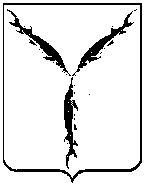 САРАТОВСКАЯ ГОРОДСКАЯ ДУМАРЕШЕНИЕ25.07.2019 № 54-402г. СаратовО внесении изменения в решение Саратовской городской Думы от 29.11.2007 № 22-213 «Об утверждении порядка определения размера арендной платы, сроков уплаты и ставок арендной платы от кадастровой стоимости земельных участков, находящихся в собственности муниципального образования «Город Саратов»В соответствии со статьей 24 Устава муниципального образования «Город Саратов»Саратовская городская Дума РЕШИЛА:1. Внести в решение Саратовской городской Думы от 29.11.2007       № 22-213 «Об утверждении порядка определения размера арендной платы, сроков уплаты и ставок арендной платы от кадастровой стоимости земельных участков, находящихся в собственности муниципального образования «Город Саратов» (с изменениями от 27.11.2008 № 33-365,  29.09.2011 № 7-82) следующее изменение:1.1. Дополнить пунктом 8.1 следующего содержания:«8.1. Установить, что за земельные участки, находящиеся в собственности муниципального образования «Город Саратов», занимаемые объектами незавершенного строительства, включенными в реестр объектов незавершенного строительства, по которым застройщиками не были в установленном порядке выполнены обязательства перед другими участниками строительства, в соответствии со статьей 5.1 Закона Саратовской области от 2 августа 2012 года № 122-ЗСО «О защите права на жилище участников строительства многоквартирных домов на территории Саратовской области» (за исключением земельных участков, предоставленных в аренду на торгах) годовой размер арендной платы на срок строительства таких объектов исчисляется из расчета двух десятых процента кадастровой стоимости арендуемых земельных участков.».2. Настоящее решение вступает в силу со дня официального опубликования.ПредседательСаратовской городской Думы                                                    В.В. МалетинГлава муниципального образования «Город Саратов»                                                        М.А. Исаев